KEBIJAKAN PROTEKSIONISME UNI EROPA DAN DAMPAKNYA TERHADAP EKSPOR CRUDE PALM OIL (CPO) INDONESIA KE EROPAEUROPEAN UNION PROTECTIONISM POLICY AND ITS IMPACT ON THE EXPORTS OF INDONESIA’S CRUDE PALM OIL (CPO)TO EUROPESKRIPSIDiajukan untuk memenuhi salah satu syarat mata kuliah   Guna menempuh ujian Sarjana Program Strata- 1 (S1)Studi Hubungan InternasionalOleh:Aprilian Indra KurniawanNPM: 142030124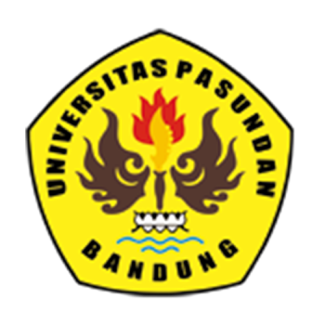 FAKULTAS ILMU SOSIAL DAN ILMU POLITIK UNIVERSITAS PASUNDANBANDUNG2018